Краевое государственное бюджетное общеобразовательное учреждение для обучающихся, воспитанников с ограниченными возможностями здоровья «Рубцовская общеобразовательная школа-интернат № 2»Годовой календарный учебный график1.Годовой календарный учебный график КГБОУ «Рубцовская общеобразовательная школа-интернат №2» является документом, регламентирующем организацию образовательного процесса в учреждении. 2. Календарный учебный график строится в соответствии со следующими нормативно – правовыми документами:  Законом Российской Федерации «Об образовании в Российской Федерации» от 29.12.2012 г. № 273-ФЗ;  Приказ Министерства просвещения РФ от 9 ноября 2018 г. N 196 “Об утверждении Порядка организации и осуществления образовательной деятельности по дополнительным общеобразовательным программам” Федеральным законом «Об основных гарантиях прав ребёнка в Российской Федерации» от 24.07.1998 г. в редакции от 03.06.2009 № 118-ФЗ;  Концепцией развития дополнительного образования детей, утвержденной распоряжением №1726-р Правительства Российской Федерации от 04.09.2014 г.; Письмом Министерства образования и науки РФ от 29 марта 2016 г. № ВК-641/09 «О направлении методических рекомендаций»; санитарными нормами и правилами действующими на территории РФ, Уставом Учреждения и другими нормативно-правовыми актами. 3. Годовой календарный учебный график   в полном объёме учитывает индивидуальные, возрастные, психофизические особенности обучающихся и отвечает требованиям охраны их жизни и здоровью.4.Годовой календарный учебный график является составляющей частью адаптированной дополнительной образовательной (общеразвивающей) программой, которая утверждается приказом директора. 5.Дополнительные общеобразовательные программы реализуются в течение всего календарного года, включая каникулярное время (кроме летних каникул).Продолжительность учебного года:Период работы – сентябрь-май  Начало учебного года – 01.09.2023г.Продолжительность учебного года: 01.09.2023 г. - 26.05.2024 г. Количество учебных недель в учебном году – 34 учебных недель.Для групп 1-го года обучение проходит с 11.09.2023г. по 24.05.2024г.6. Организация деятельности объединения по интересам. Основной формой организации учебно-воспитательного процесса в Учреждении является учебное занятие в объединении по интересам. Учреждение организует образовательный процесс в соответствии с учебным планом в объединениях по интересам, сформированных в группы учащихся одного возраста или разных возрастных категорий (разновозрастные группы), являющиеся основным составом объединения (творческие объединения, секции), а также индивидуально. Занятия в объединениях могут проводиться по группам, подгруппам, индивидуально или всем составом объединения. Каждый учащийся имеет право заниматься в нескольких объединениях, менять их. При реализации дополнительных общеобразовательных программ могут предусматриваться как аудиторные, так и внеаудиторные (самостоятельные) занятия, которые проводятся по группам или индивидуально.7. Периодичность и продолжительность учебных занятий. 	Занятия в объединениях по интересам проводятся по расписанию, утвержденному директором. Расписание занятий объединения составляется для создания наиболее благоприятного режима труда и отдыха учащихся администрацией Учреждения по представлению педагогических работников с учетом пожеланий учащихся, родителей (законных представителей) несовершеннолетних учащихся и возрастных особенностей учащихся. Занятия в учреждении начинаются не ранее 8.00 часов утра и заканчиваются не позднее 20.00 часов. Периодичность проведения занятий определяется дополнительной общеобразовательной программой и составляет от 1 до 4 раз в неделю. 	Продолжительность учебных занятий – 1 академический час  - 40 минут (не более 4-х академических часов). Перерыв между занятиями учебных групп и индивидуальными занятиями составляет не менее 10 минут. В целях реализации здоровьесберегающего подхода при организации образовательного процесса во время учебных занятий в обязательном порядке проводятся физкультурные (динамические) паузы. Приостановление учебного процесса и соответствующее изменение режима занятий учащихся регламентируется приказом директора в случаях объявления карантина по заболеваниям, в связи с понижением температуры наружного воздуха.8. Регламент образовательного процесса:в объединения принимаются обучающиеся в возрасте от 6,6 до 17 лет;при приёме в объединения физкультурно-спортивной направленности необходим допуск врача;приём обучающегося в объединение и его отчисление осуществляется только по заявлению родителей (законных представителей);порядок приёма обучающихся в объединения осуществляется в соответствии с «Положением о дополнительном образовании»;предельно допустимая нагрузка на обучающегося в неделю – до 12 часов;недельная учебная нагрузка учащихся определяется дополнительной общеобразовательной программой в соответствии с рекомендуемым режимом занятий детей в организациях дополнительного образования;продолжительность дополнительных занятий в учебные дни – не более 4-х академических часа, в выходные и на время каникул – допускается до 8 часов при работе на местности (естественно - научное направление);организация (в случае необходимости) корректировки КТП за счёт объединения или уплотнения тем занятий, выпавших на праздничные дни, осуществляется педагогом, реализующим дополнительную общеобразовательную общеразвивающую программу, с учётом содержания программы и по согласованию с заместителем директора по ВР;по каждой дополнительной общеразвивающей программе разработаны календарно – тематические планы, составленные в соответствии с принятыми нормативами: 34 учебных недель - 140 часов в учебный год при занятиях по 2 часа 2 раза в неделю или один раз в неделю 4 часа, 70 часов – один раз в неделю по 2 часа. При учёте праздничных дней количество часов может быть уменьшено, согласно календарным датам.обучающиеся в день могут посещать не более двух детских творческих объединений (секций);допускается изменение в расписании, форм и место проведения занятий по согласованию с заместителем директора по ВР.8. Количество программ и учебных групп по реализуемым дополнительным общеобразовательным общеразвивающим программам соответствующей направленности в 2023-2024 учебном году:9. Регламент административных совещаний-Педагогический совет – не реже 2 раз в год;-Методическое объединение – не реже 4 раз в год;-Оперативные совещания – по графику совещаний при заместителе директора по ВР. 	10. Родительские собрания проводятся в учебных объединениях не реже двух раз в год - на начало и конец учебного года; по инициативе педагогов или родителей может быть созвано внеочередное собрание. Родительские собрания возможно проводить в дистанционном формате.ПРИНЯТОна Педагогическом совете                                    Протокол заседания№ 1 от 30.08.2023 г.УТВЕРЖДАЮДиректор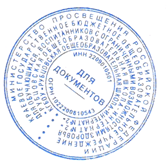 КГБОУ «Рубцовская общеобразовательная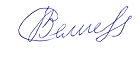 школа-интернат № 2»_________________ С. А. ВелиеваПриказ № 219 от 11.09.2023г.№Этапы образовательного процессаДатаПримечаниеНабор детей с 01 по 09 сентября 2023 г.Комплектование групп. Обучающиеся принимаются в объединения по заявлению родителей (законных представителей учащихся), согласия на обработку персональных данных.Начало учебных занятийс 11 сентября 2023года (для групп 1-го года обучения)с 04 сентября 2023года – для групп со 2-го года обученияВ соответствии с настоящим Годовым учебным графиком Выходные дниНерабочие праздничные дни определены официальным опубликованием указанных дат.Занятия могут проводиться в выходные дни.В праздничные дни занятия не проводятся.Промежуточная/итоговая аттестация учащихсяФормы, периодичность и порядок проведения промежуточной/итоговой аттестации определяются педагогом, реализующим дополнительную общеразвивающую программу. Промежуточная аттестация проводится в период окончания изучения раздела, образовательного модуля (для программ до 1 года обучения) и/или по итогам обучения за период обучения (для программ от 2 лет обучения).Итоговая аттестация по дополнительным общеразвивающим программам проходит только тогда, когда Программа не имеет разделов (модулей) и/или рассчитана на срок обучения более 1 года, по завершению всего образовательного курса Программы (год окончания программы) в период с 20 по 31 мая в рамках программы. Каникулярный период28.10.23 г. - 06.11.23 г.30.12.23 г. - 08.01.24г.25.03.24 г. - 02.04.24 г.Занятия проводятся в соответствии с расписанием или используя дистанционные и электронные формы обучения (онлайн-викторины, конкурсы и пр.)Каникулярный период24.05.24 г. - 31.08.24 г.Занятия не проводятся№ п/пНаправленность объединенияЧисло занятий в неделюПродолжительность занятий в деньТехническая1-31ч. по 40 мин. 1-2ч. по 40 мин.Художественная1-41ч. по 40 мин. 1-2ч. по 40 мин.Туристско-краеведческая1-41ч. по 40 мин. 1-2ч. по 40 мин.Занятия на местности или походы до 8 часовЕстественнонаучная1-31ч. по 40 мин. 1-2ч. по 40 мин.или1- до 6 часовФизкультурно-спортивная1-31ч. по 40 мин. 1-2ч. по 40 мин.Социально-гуманитарная1-31ч. по 40 мин. 1-2ч. по 40 мин.Наименование программыНаправление программыНазвание детского творческого объединения (ДТО), секцииРуководительКол-во часов в неделю«Мир фантазий»художественноеДТО «Фантазёры»Овечкина Е.Н.4«Робототехника»техническоеДТО «Робо-старт»Овечкина Е.Н.2«Твои возможности»художественноеДТО «Умелые ручки»Капчеля Г.М.2«Весёлые нотки»художественноеДТО Школьный театр «Рошинки»Капчеля Г.М.4«Цветы жизни»естественно-научноеДТО «Юный натуралист»Долгова А.И.4«Выставочная комната»туристско-краеведческаяДТО «Хранители истории»Долгова А.И.2«Сильные, смелые, ловкие»физкультурно-спортивноеСекция «Олимпийцы»Бабкина Н.Д.4«В кадре школьные новости»социально-гуманитарнаяДТО «Репортёры»Бабкина Н.Д.2«Дружина Юных инспекторов»социально-гуманитарнаяДТО «Спасатели»Бабкина Н.Д.2